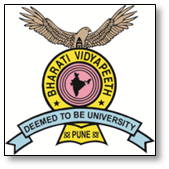 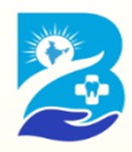 EC No……………………………………………(For office use only)_____________________________________________________________________________________________Title of study: Principal Investigator (Name, Designation and Affiliation):1. Date of EC approval: 2. Date of start of study:                                             Date of study completion: 3. Provide details of:          a) Total number of study participants approved by the EC for recruitment:          b) Total number of study participants recruited:          c) Total number of participants withdrawn from the study (if any):         Provide the reasons for withdrawal of participants: 4. Describe the main ethical issues encountered in the study (if any): 5. State the number (if any) of Deviations/Violations/ Amendments made to the study protocol during the study period:     Deviations:     Violation:      Amendments:  6. Is there a plan for post study follow-up?    Yes / No                                                                                                                                                        If yes, describe in brief:7. Describe results (summary) with Conclusion (very briefly): 8. Number of (Serious Adverse Events) SAEs that occurred in the study. Write Nil if no SAE.9. Have all SAEs been intimated to the EC?  Yes / No. Write not applicable if no SAE.10. Is medical management or compensation for SAEs provided to the participants?  Yes / No      If yes, provide details. Write not applicable if no SAE. Name and Signature of PI                       Name and Signature of Guide                 Name and Signature of HOD                                                                                                                                        with seal of Department